Thespian Board Application for the 2021-2022 School Year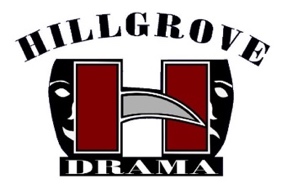 TO SUBMIT YOUR APPLICATION: Make a copy of this document, and then fill it out on your own.Fill out the form to the best of your ability.Be sure to correctly enter all your contact information.Answer all the questions honestly and thoroughly. Show us why you would be the best fit for the job!Make sure to pay attention to the word count and do your best to stay within the limits. Copy and paste each response into a word counter online if needed.Try and make your document as neat and easy to read as possible.Once you’ve finished, press the blue “Share” button on the top right of the document and share with VIEW permissions only to this email: reaganelise02@hotmail.comJoin the Flipgrid (link below) and create a brief video introducing yourself and summing up why you believe you would make a great officer. These videos will be available for everyone voting to view so they can learn a little bit about you if they’ve never met you before! Here’s the Flipgrid link: https://flipgrid.com/13233e87 Join using your school microsoft email (first.last@students.cobbk12.org) You may need to download the app to take the video. Submit your application AND video no later than Monday, May 17th at 11:59 P.M. Only the current Thespian Board will see your answers to the questions below.Email any questions to the above address. Good luck!NAME: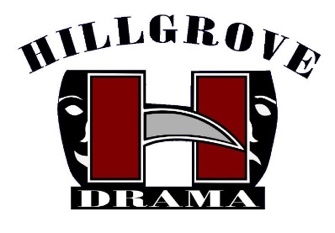 PHONE NUMBER: EMAIL:RISING GRADE:Please answer the following questions.Question 1: How have you been involved with Thespian Troupe 7190 and the drama department so far? (250 words max)Question 2: What does being a leader mean to you? What character traits do you possess that represent you as a leader? (250 words max)Question 3: Are there any special ideas or skills you believe you could contribute to the Thespian Board? (200 words max)Question 4: What other activities are you involved with outside of theatre? (150 words max)Question 5: If you could describe yourself in less than 10 words, what would they be? (10 words max)Question 6: Is there any additional information that should be considered by the board as to why you should be elected as an Officer for the 2021-2022 school year?Bonus Question: What’s your favorite play or musical?